2017-2018学年第二学期超星尔雅通识课学习指南一、开设的课程二、学习时间安排学习时间：2月26号00:00--5月20号23:59；考试时间：5月21号00:00--5月31号23:59三、网上学习指南1、登录学习网址：http://shdj.benke.chaoxing.com推荐浏览器：火狐浏览器登录步骤：选择“上海电机学院”，输入用户名（学生学号）、密码（初始密码为：123456）、验证码登录；登陆后可修改密码并请务必完善联系方式和邮箱等信息。登录步骤如下图所示：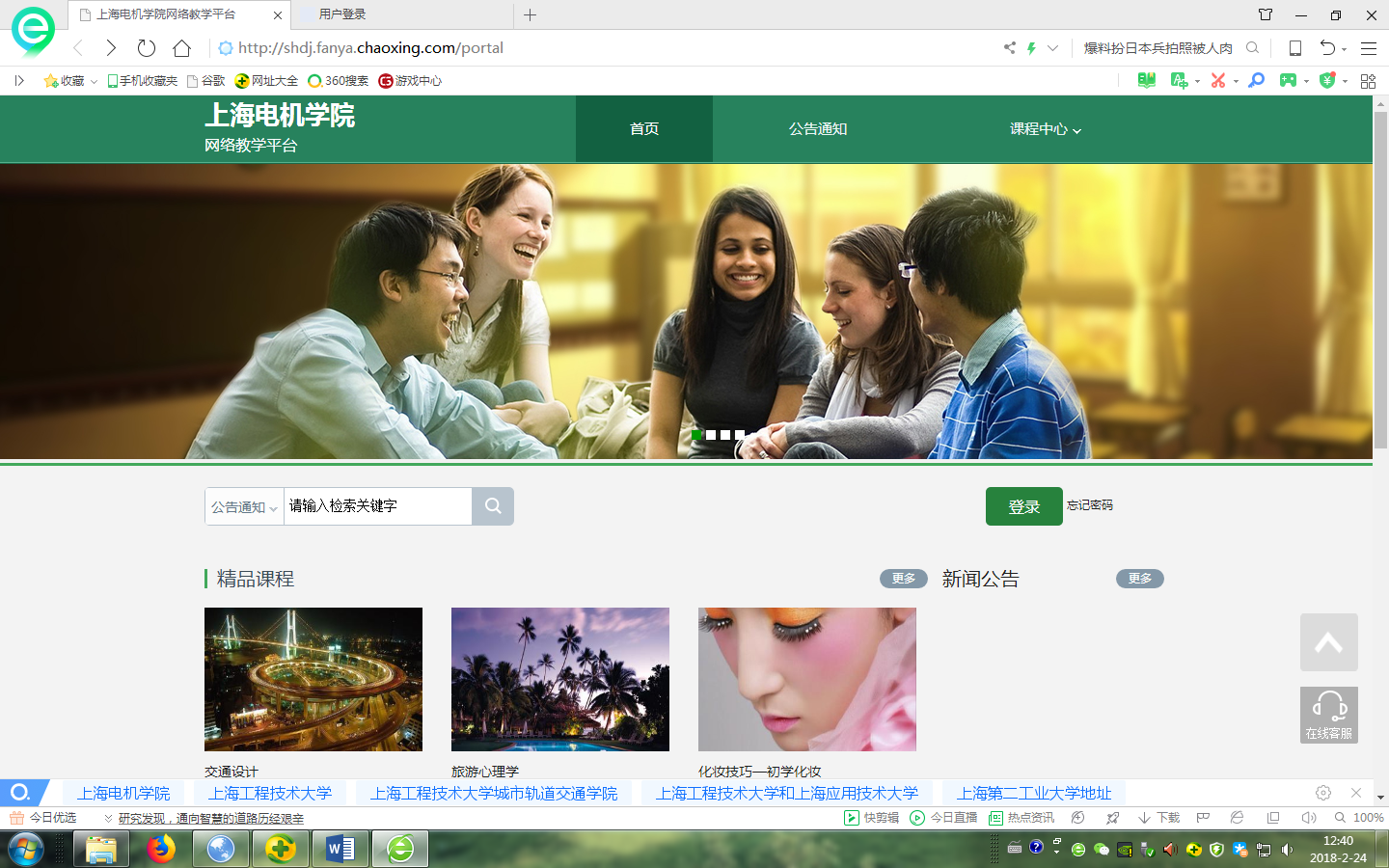 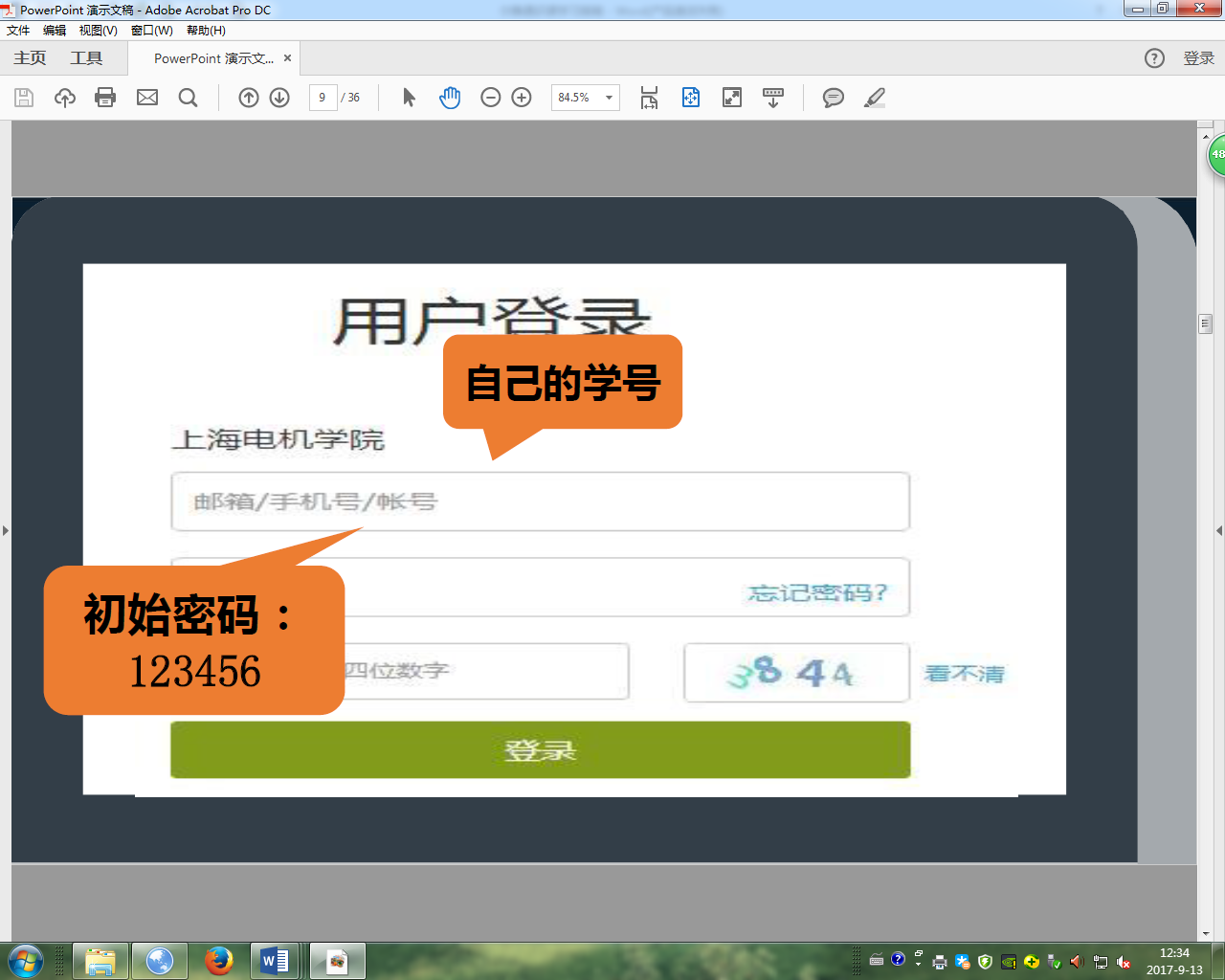 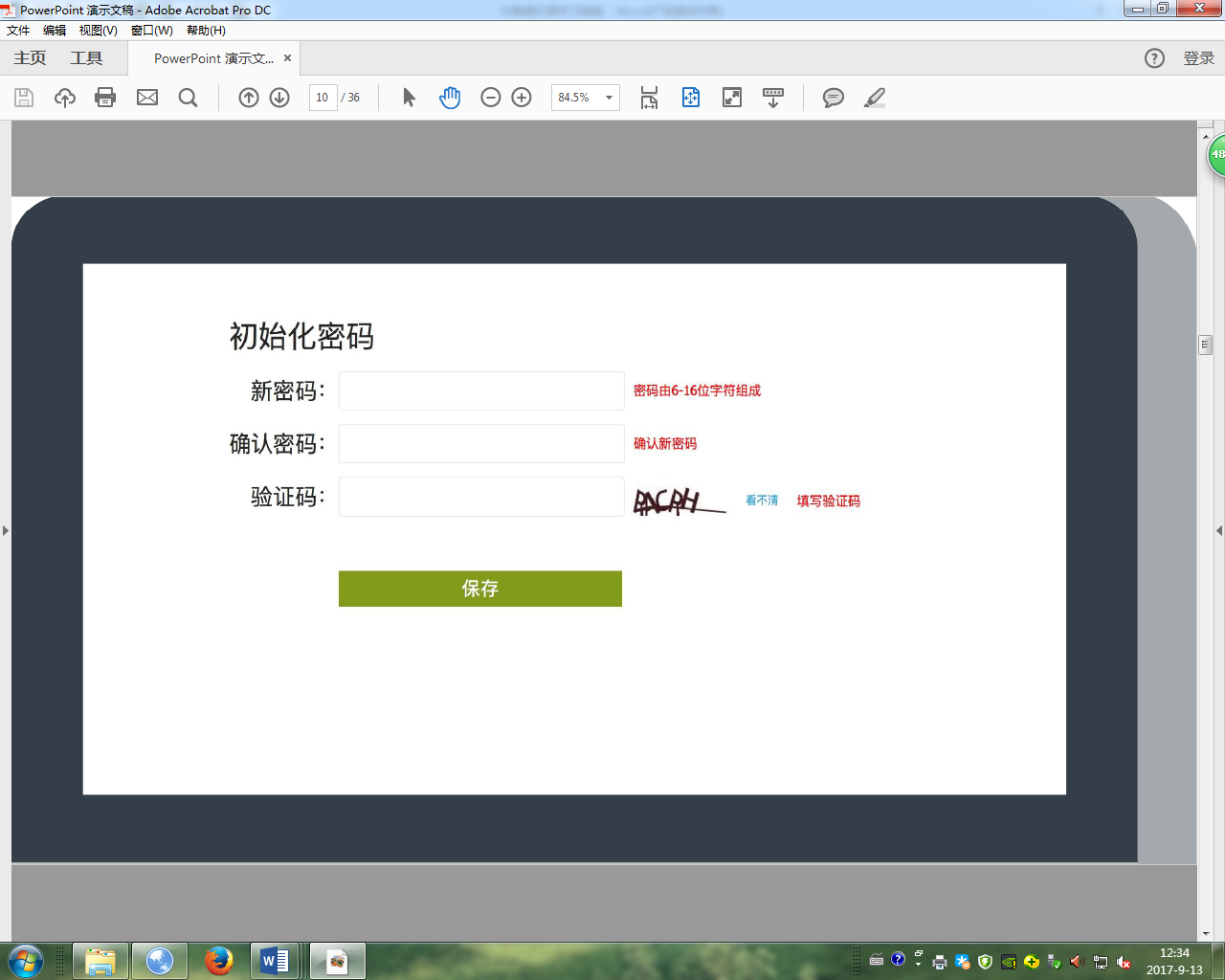 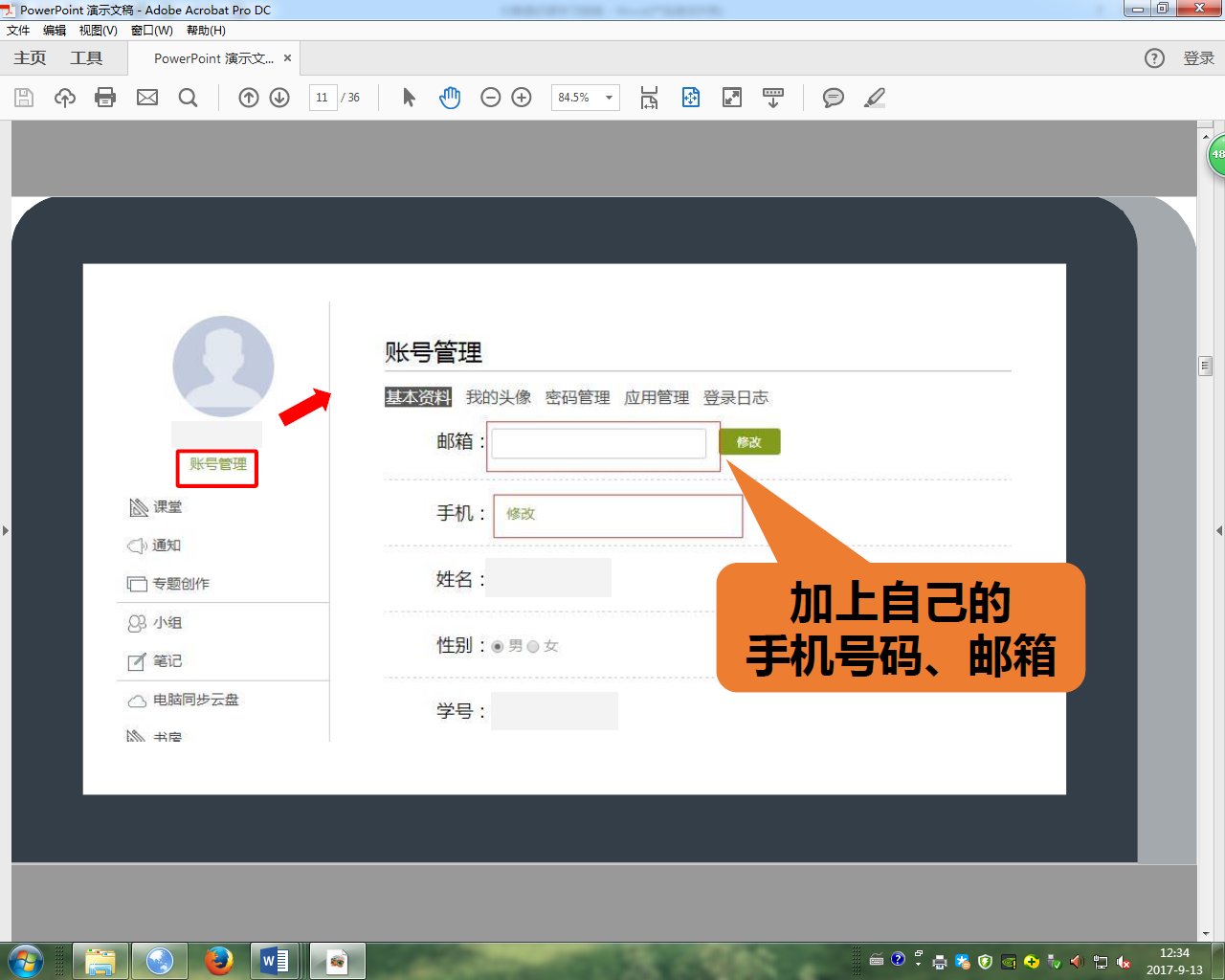 2、电脑端课程学习最终成绩构成 = 课程视频20% + 课程测验30% + 访问次数10% + 期末考试40%学习过程：系统登录成功后的主页默认为当前学期所有课程的主页，如下图所示。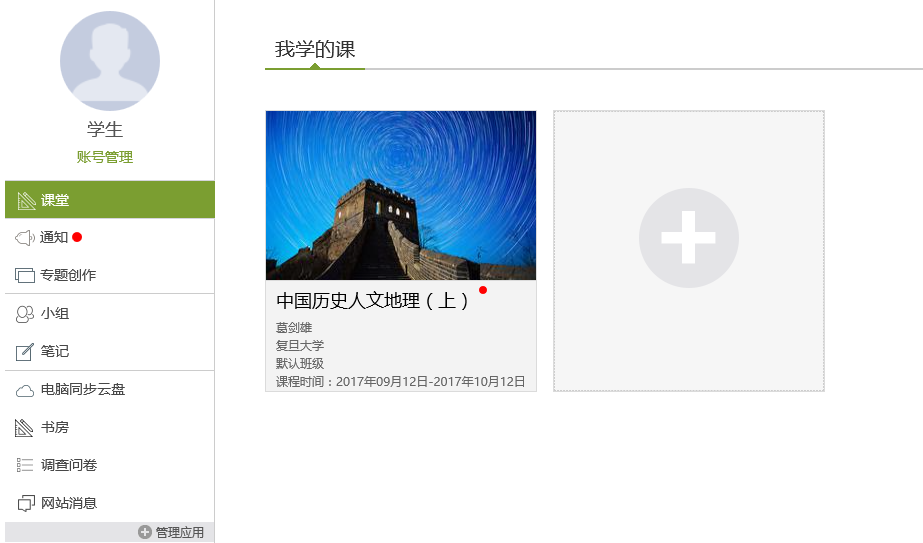 点击上图里的某门课程，即可进入每门课程的学习空间开始学习。如图所示：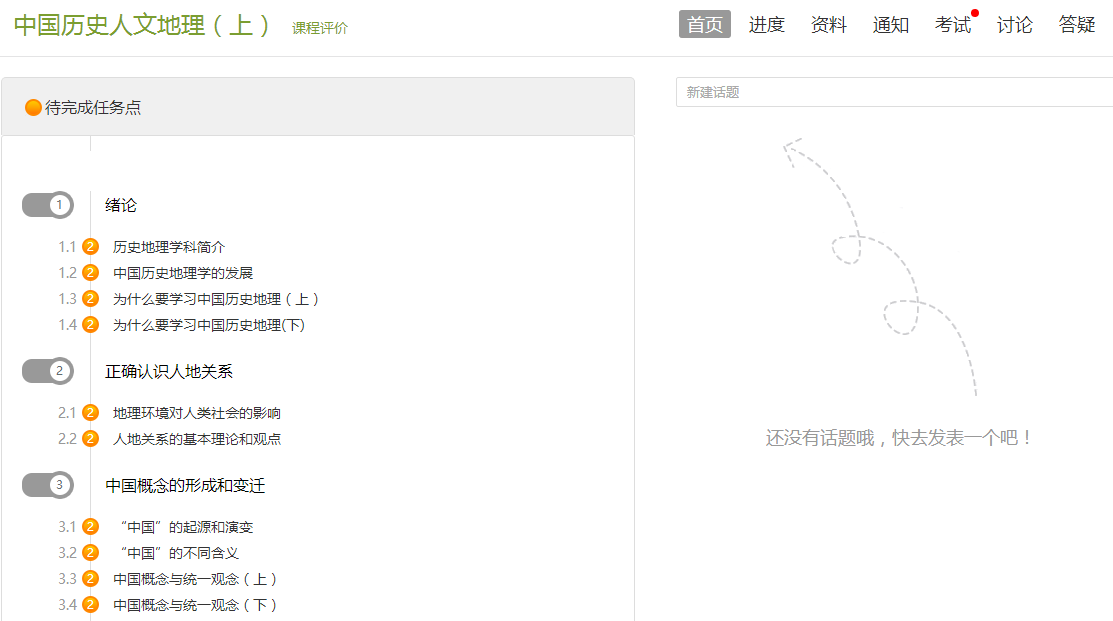  同学们可在统计页面查看自己的学习进度和目前已获得的分数情况。如下图所示：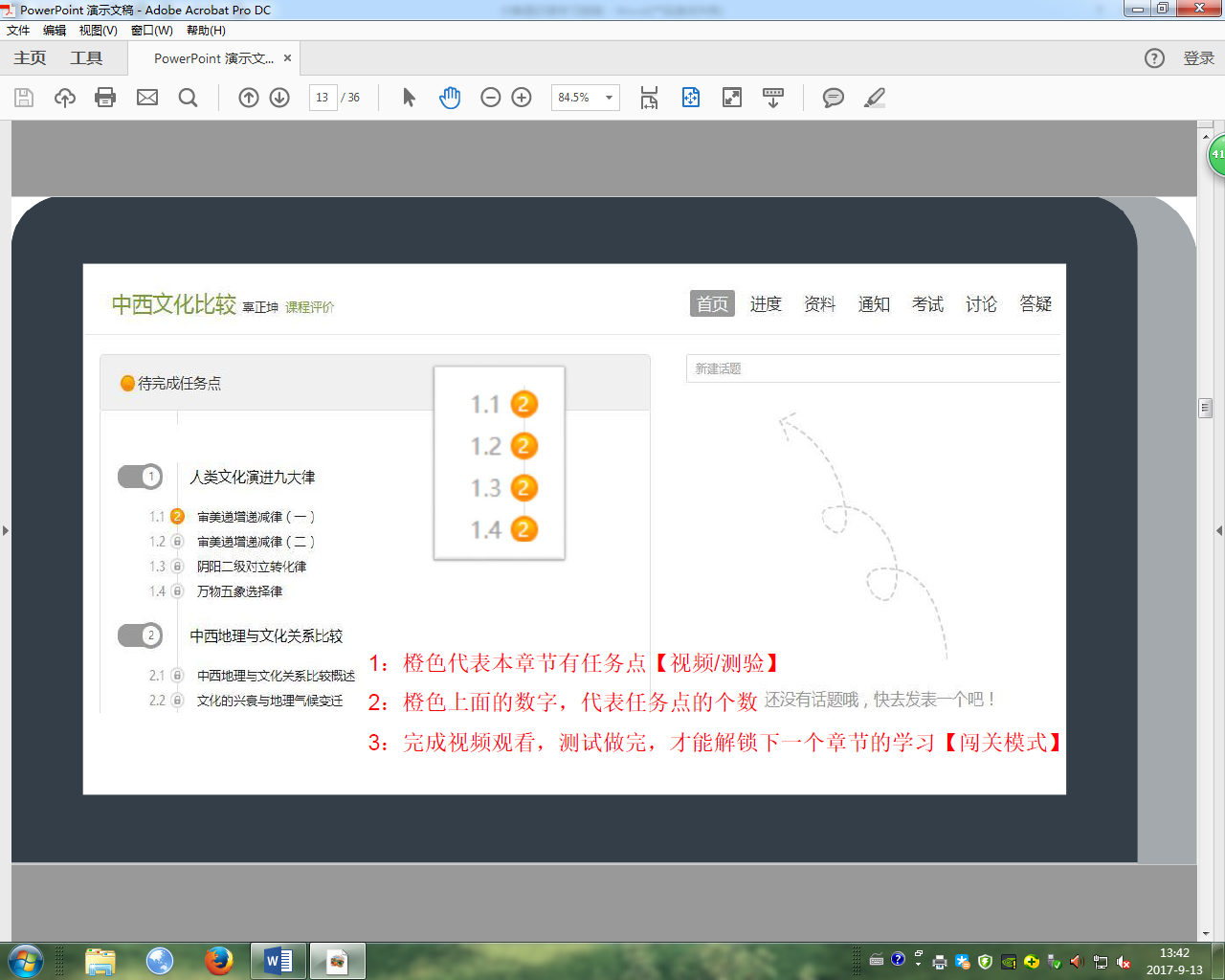 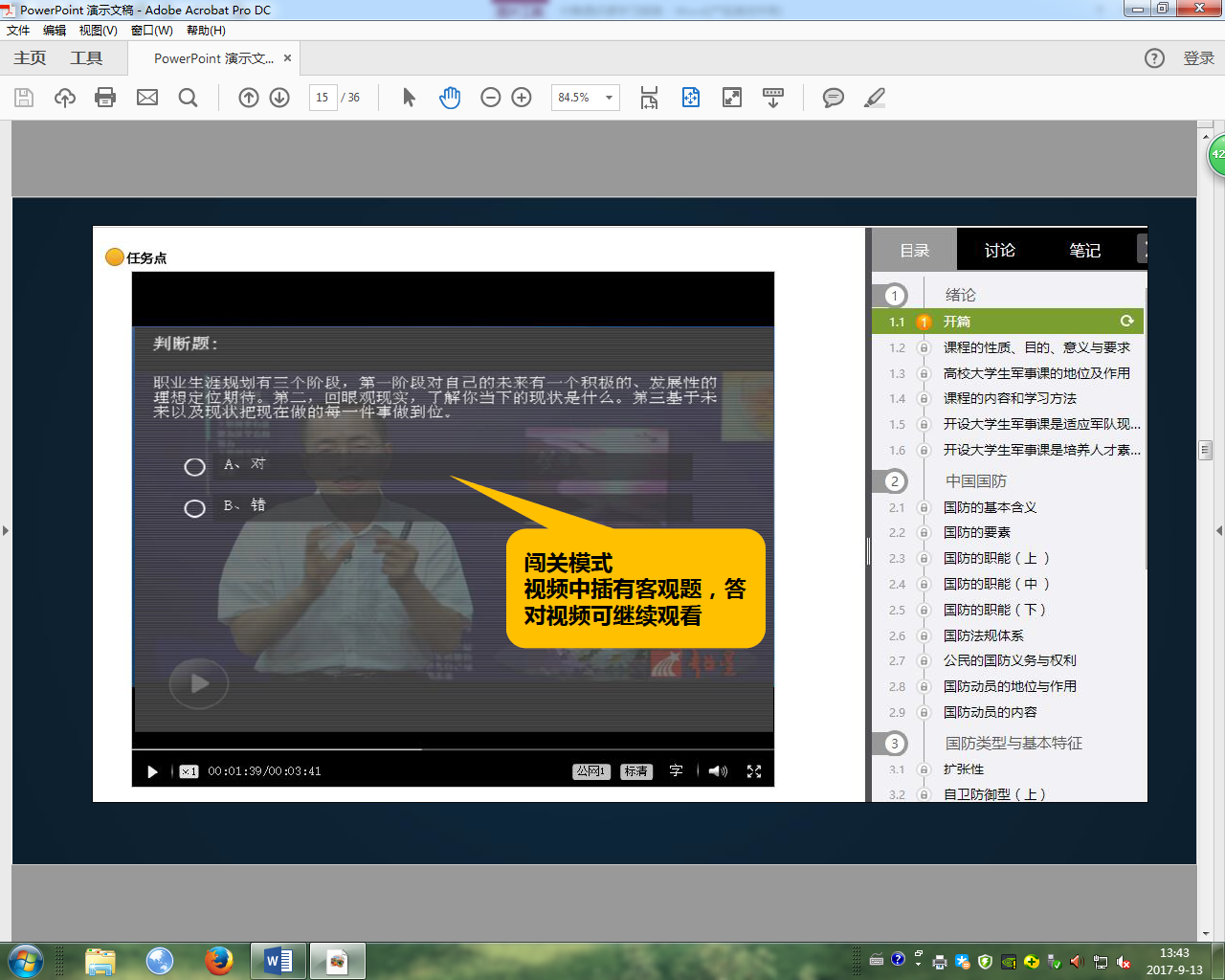 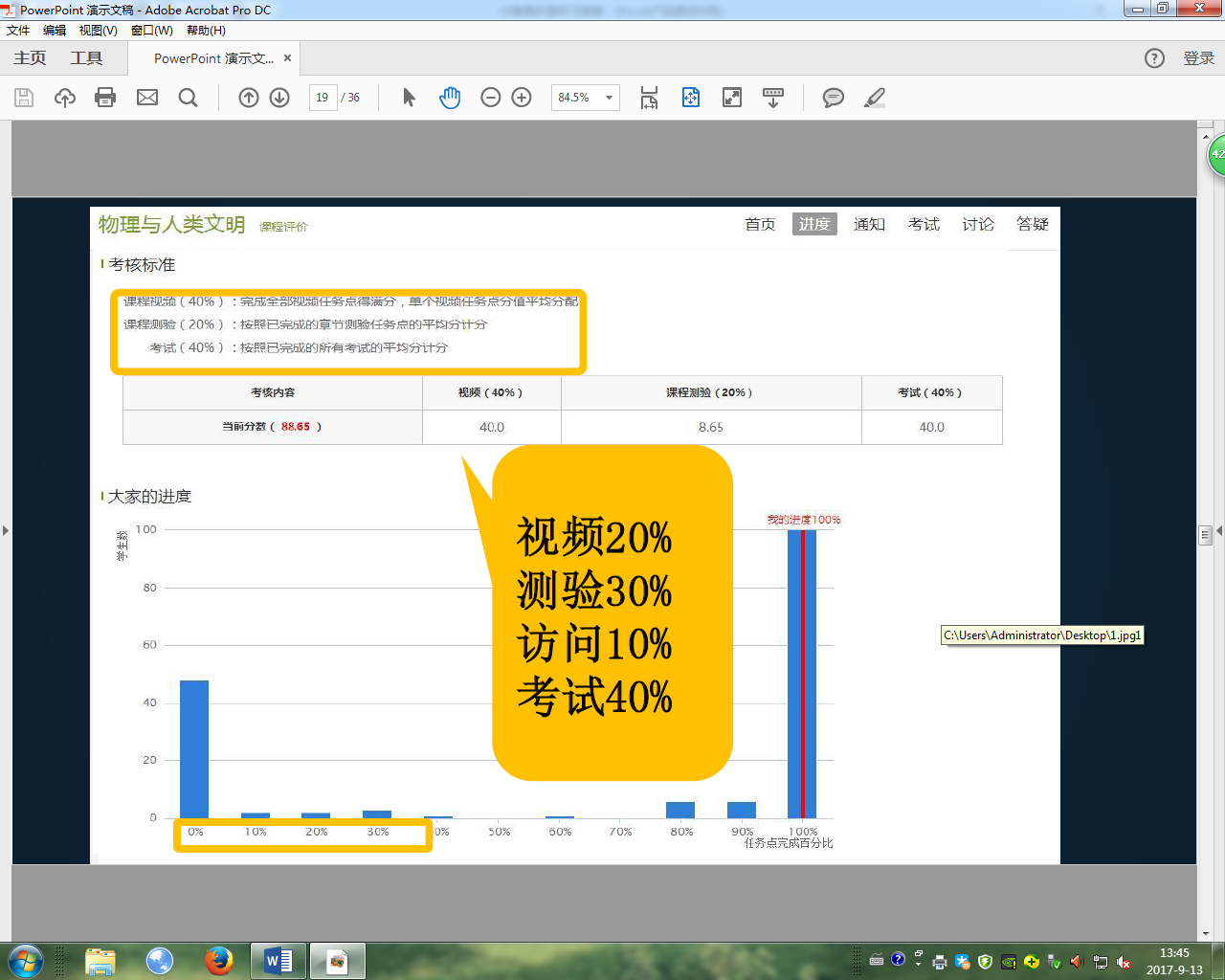 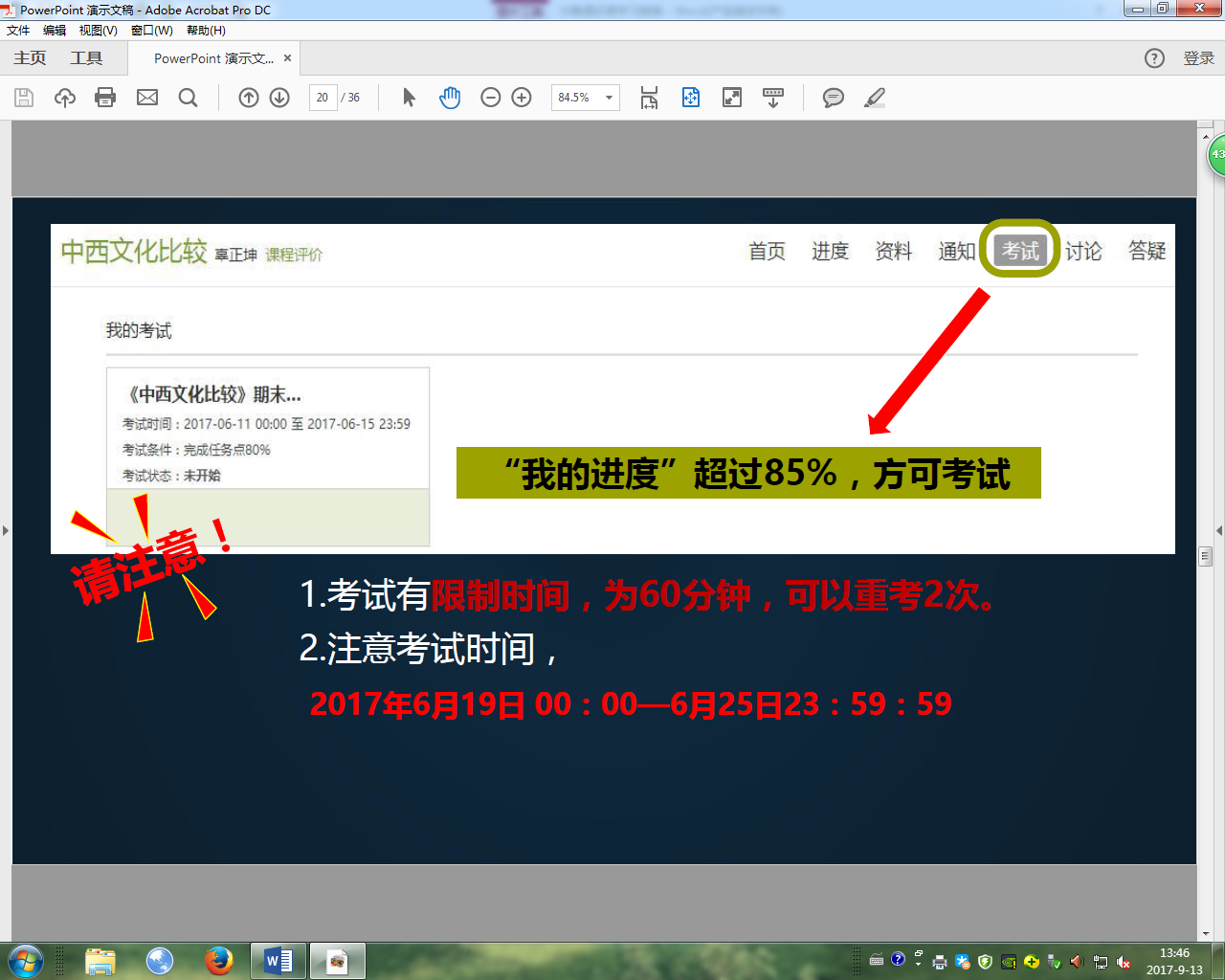 3、手机端网上学习手机下载超星学习通APP，登陆后即可开始课程学习。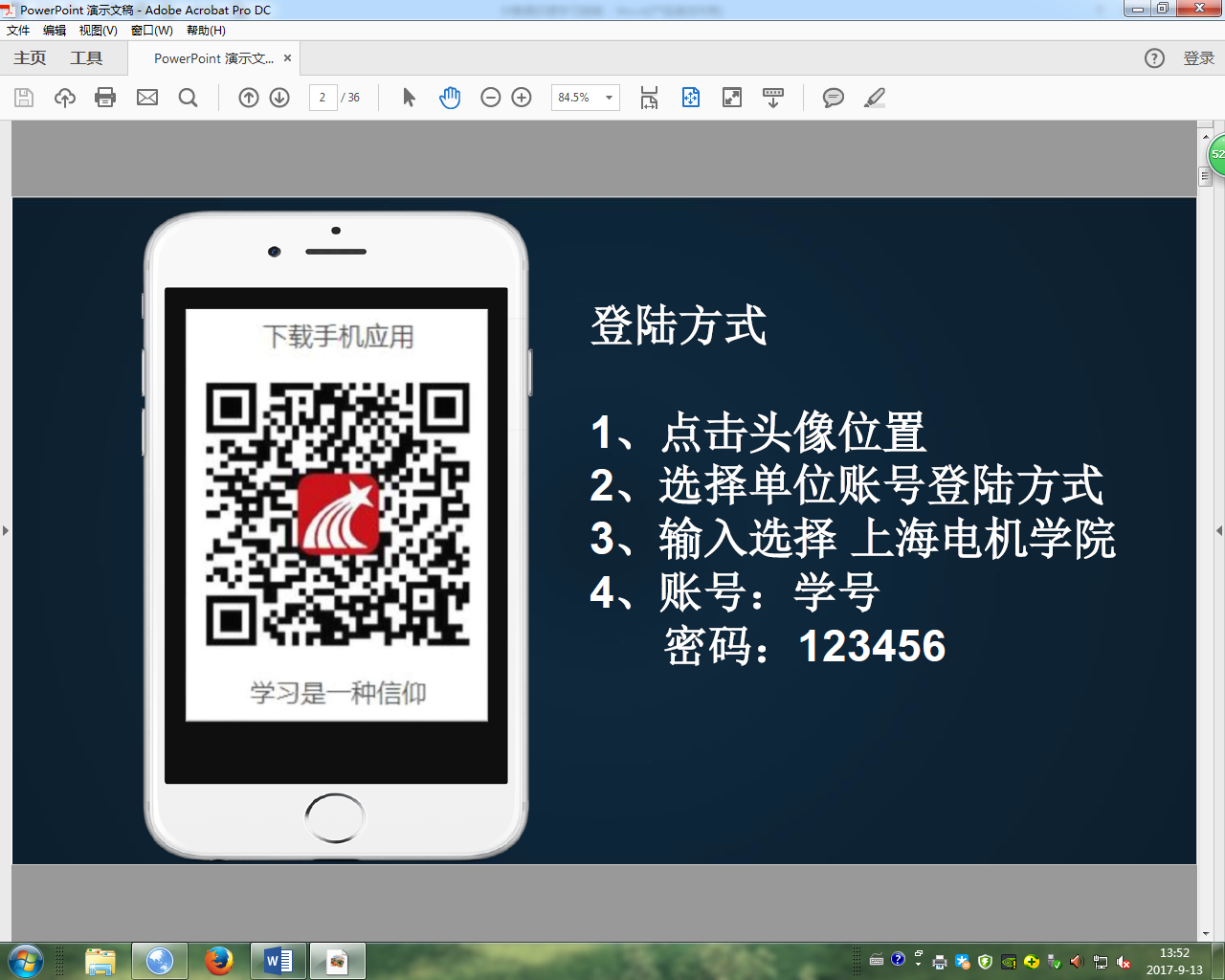 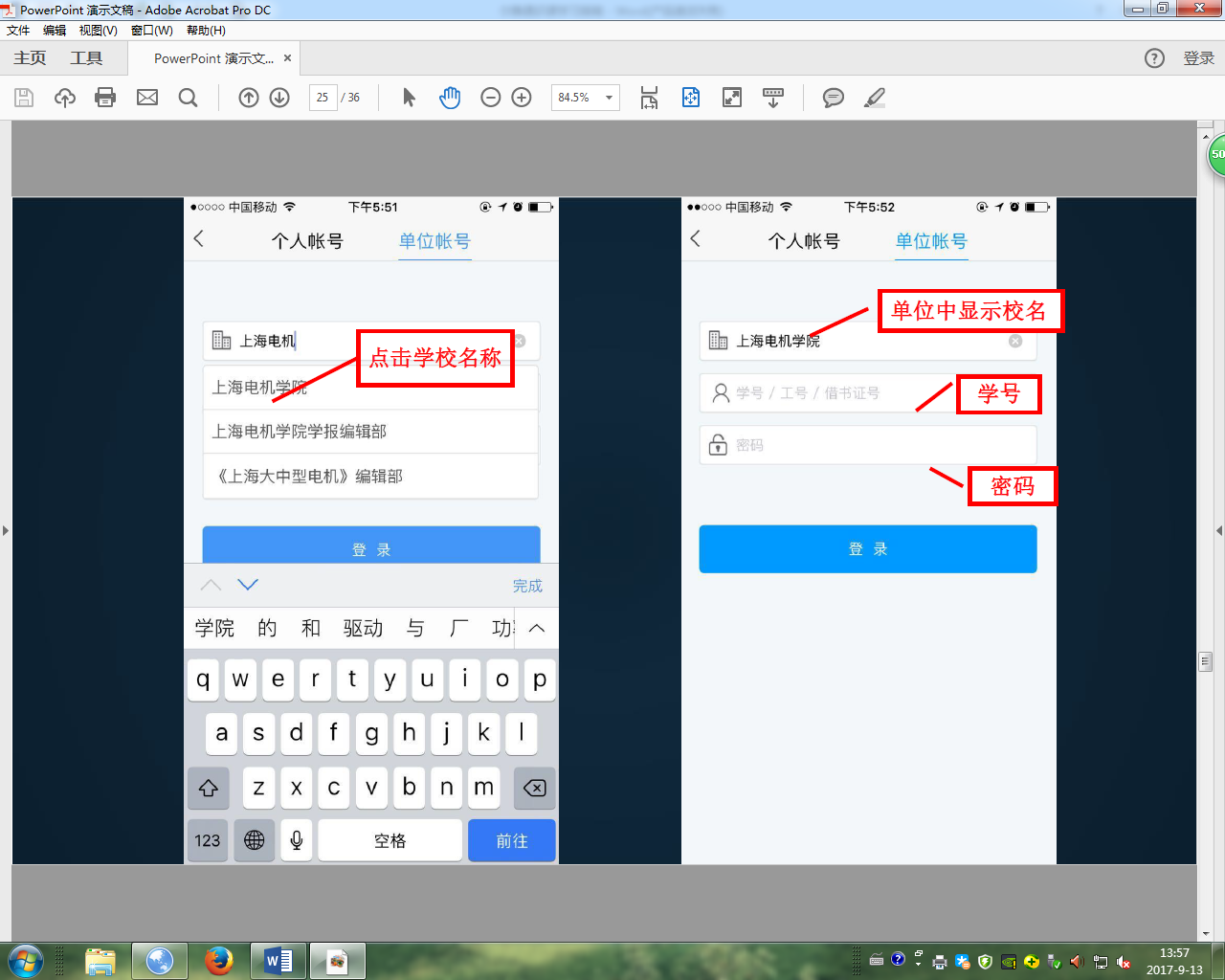 四、如有问题，请联系客服获得帮助客服电话：400-7102-525客服邮箱：eryamooc@chaoxing.com特别提醒：“超星尔雅”和“智慧树”分别是不同的课程学习平台，请同学们不要混淆。课程名称教师开课学校批判与创意思考冯  林大连理工大学当代中国经济陈享光中国人民大学